Q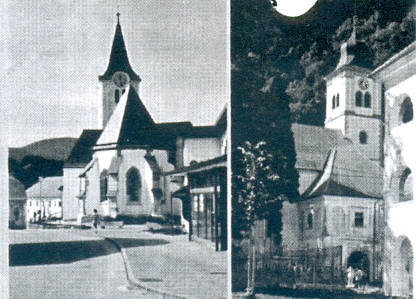 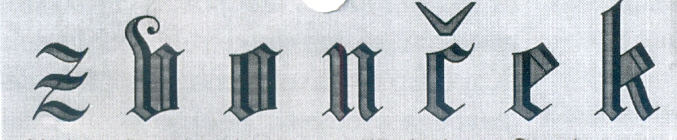 -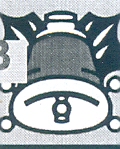 h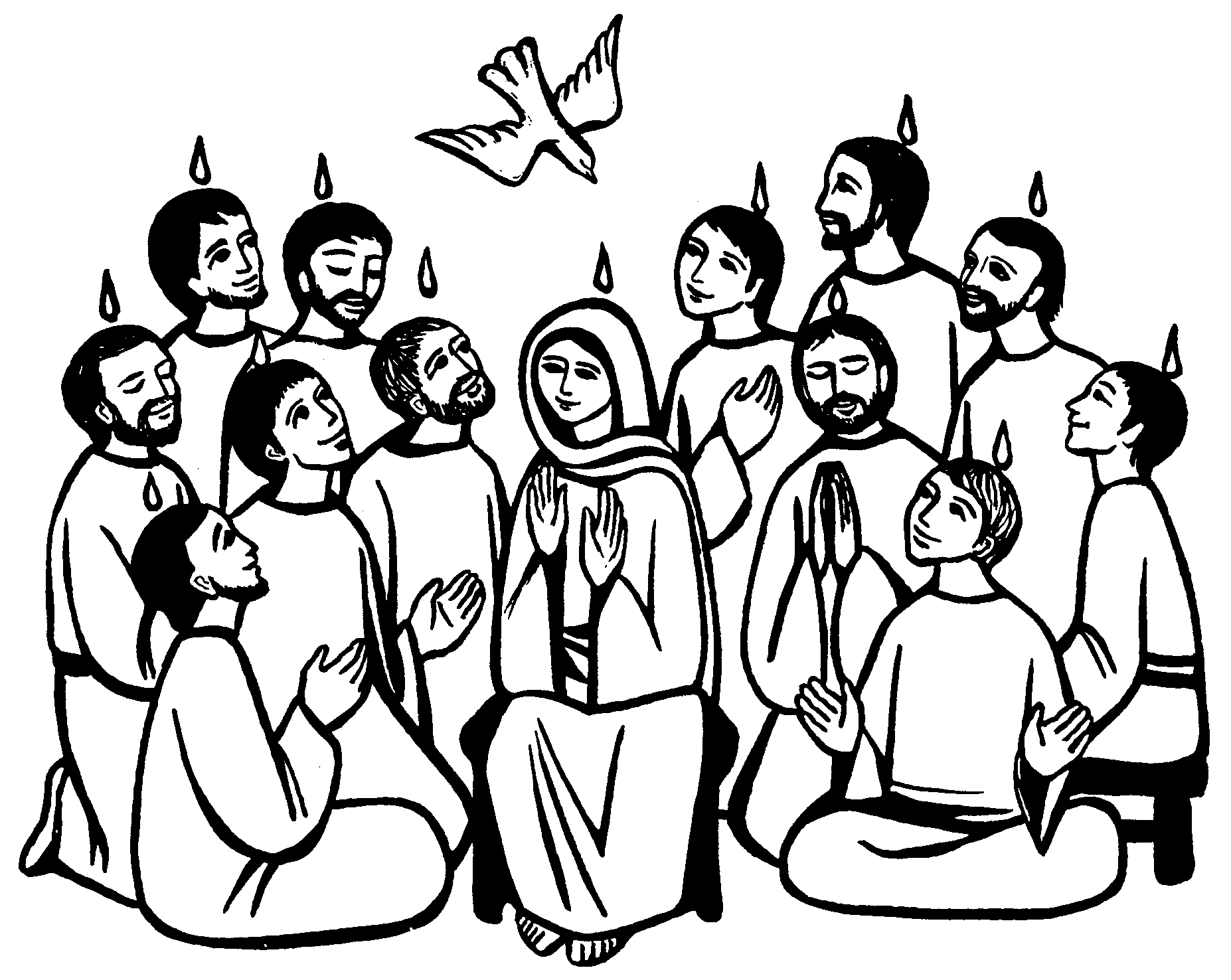 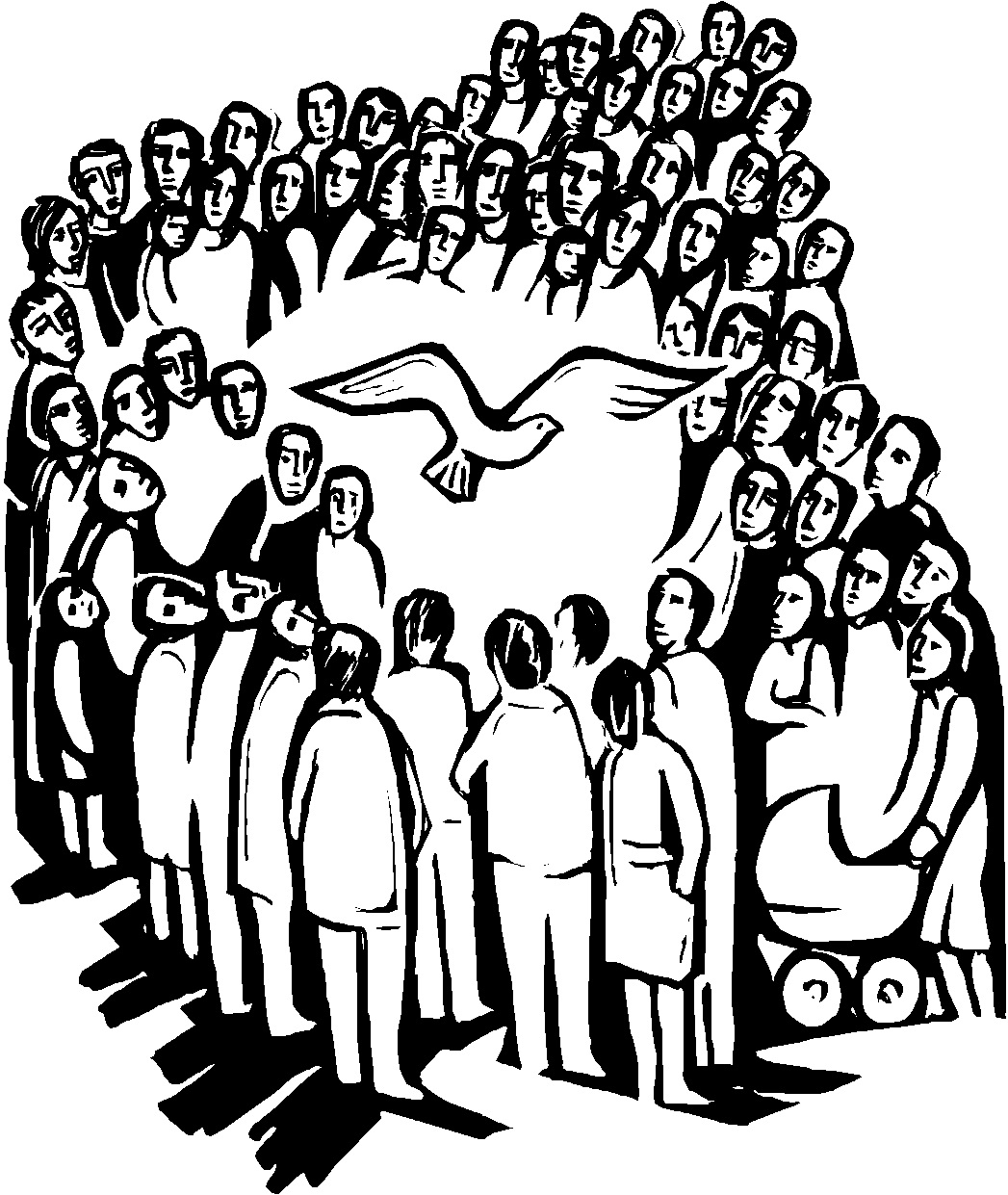 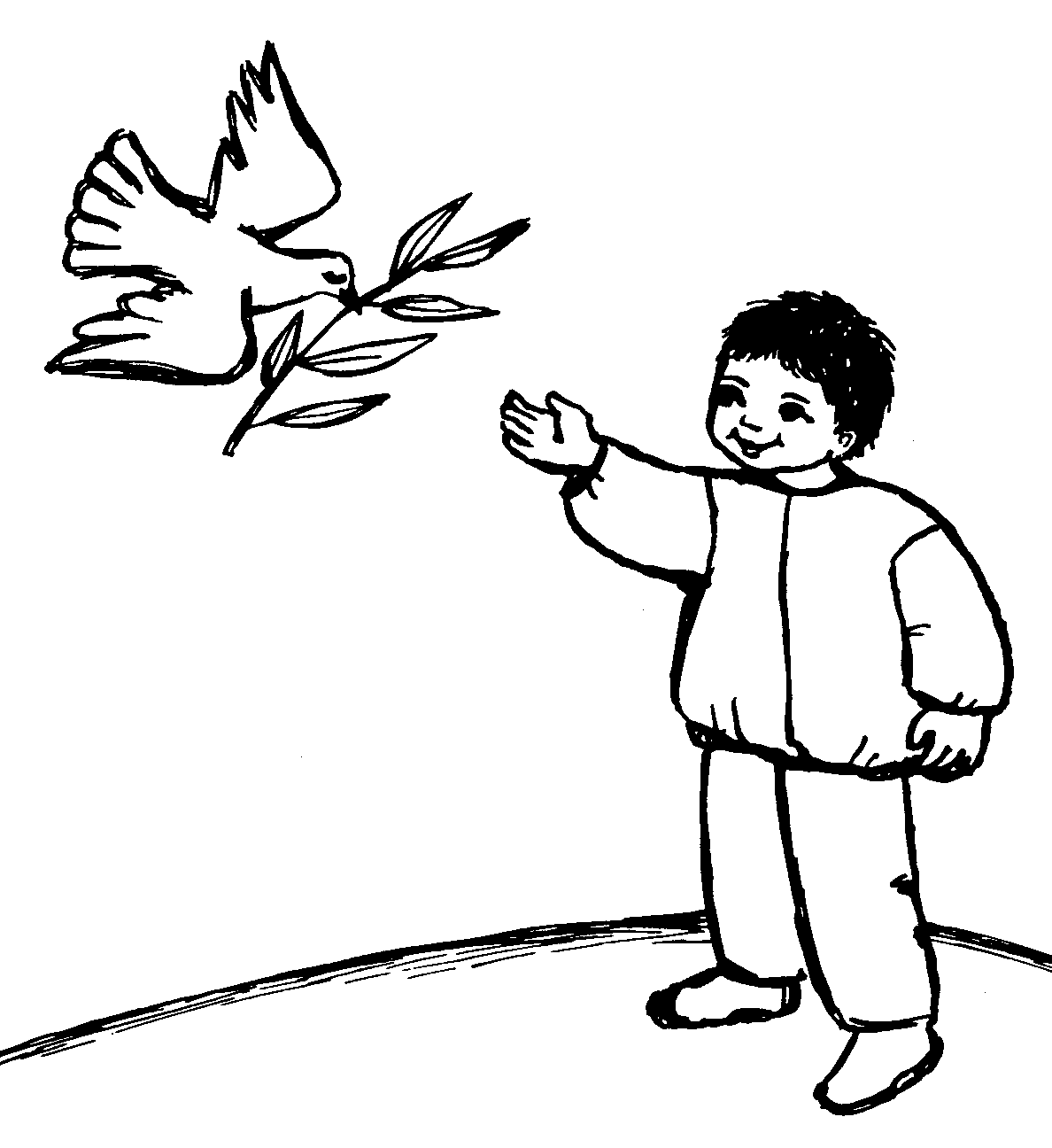 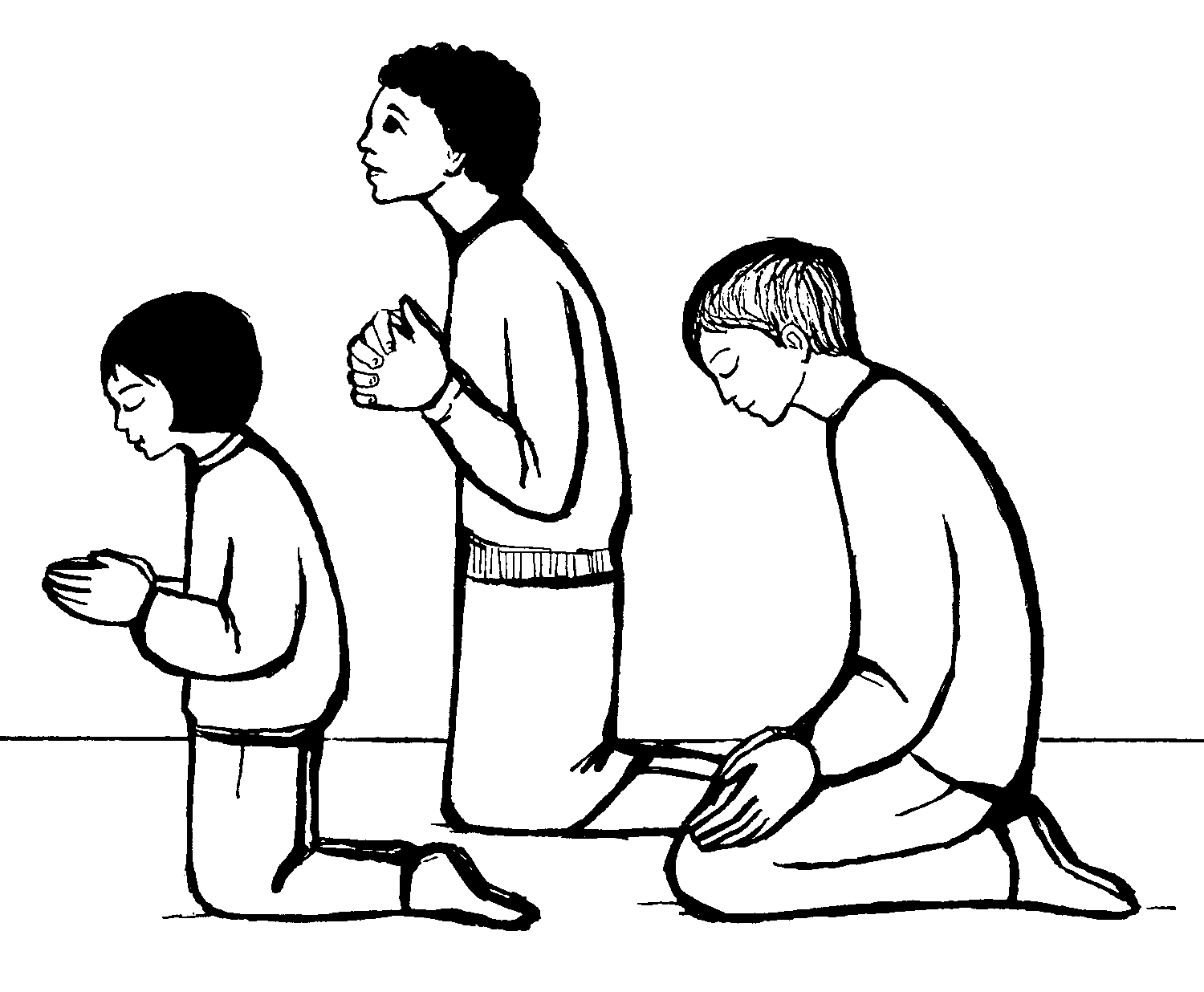 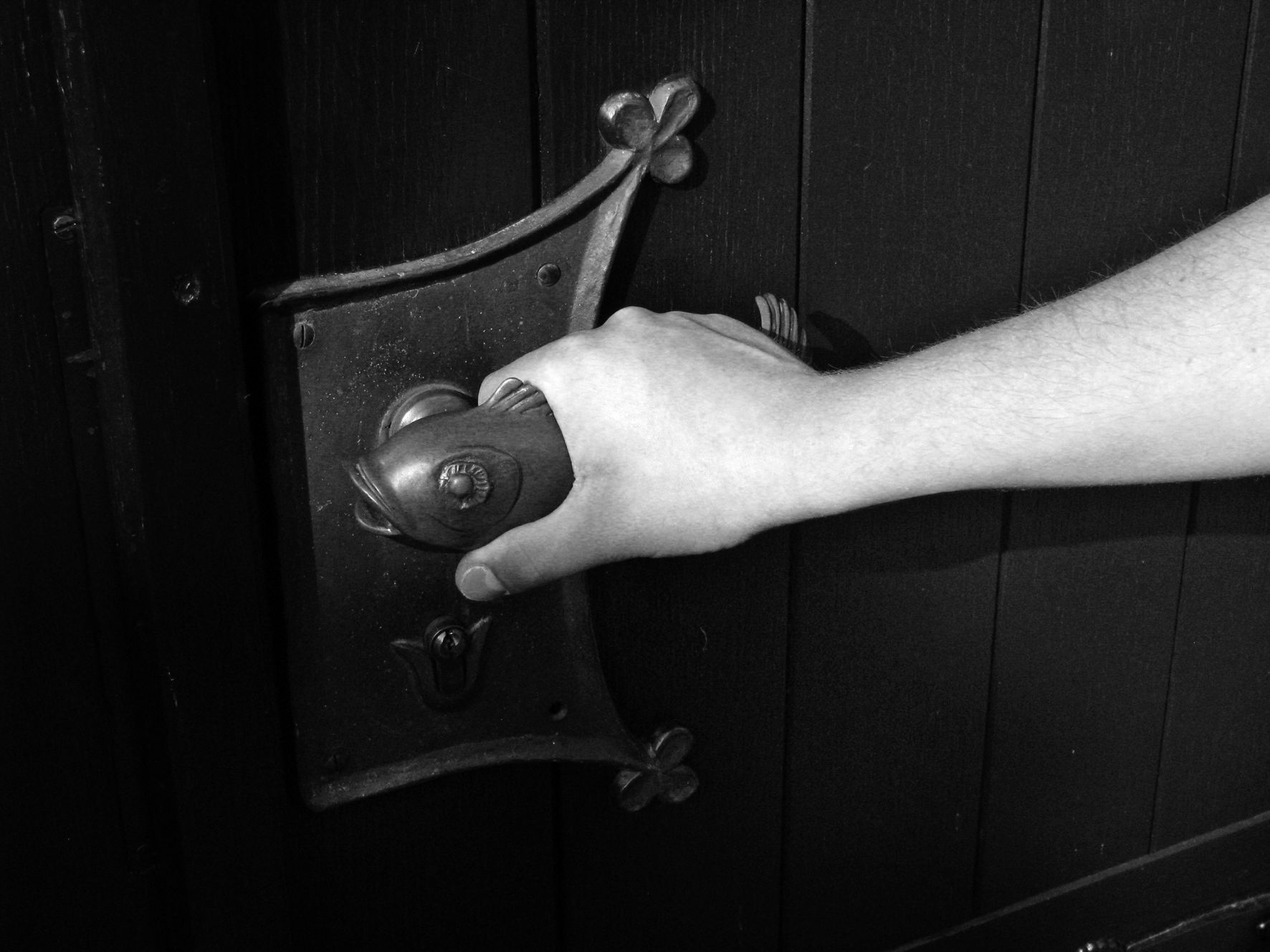 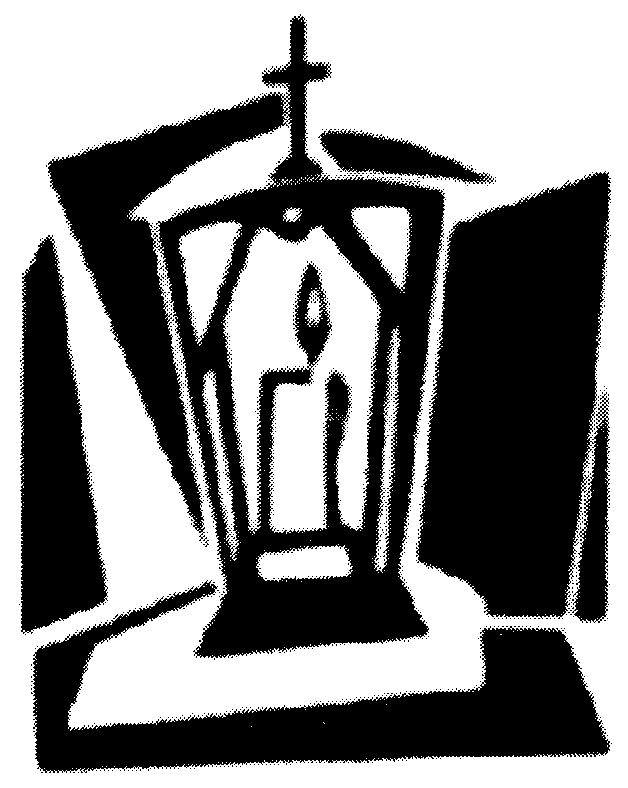 